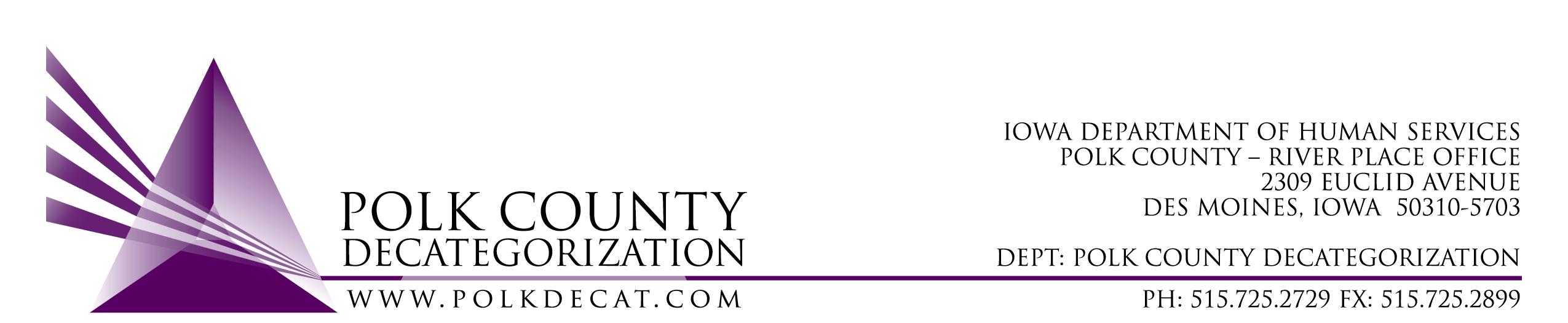 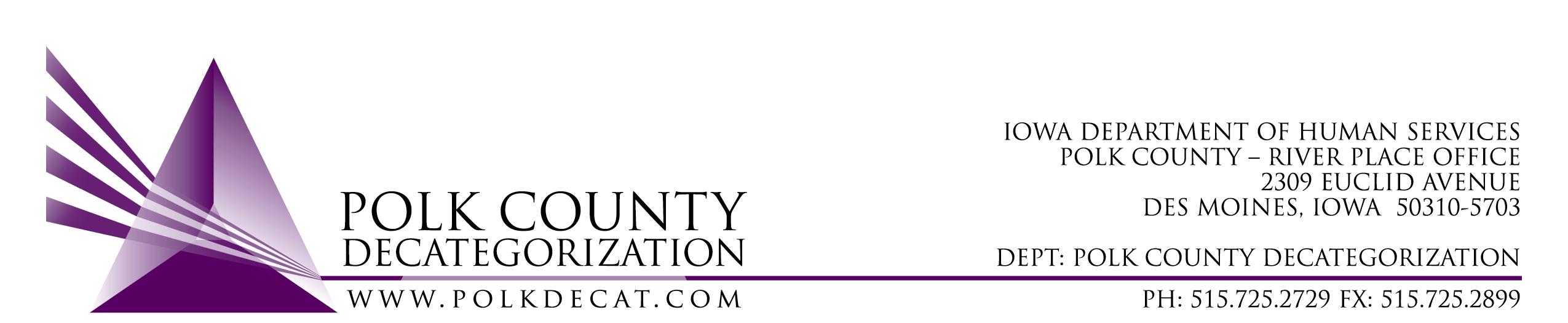 DECAT EXECUTIVE COMMITTEEThursday, November 9, 201710:00 – 11:30 amPolk County River Place, Conference Room 3MEETING A G E N D ANext meeting: January 11, 2018, 10:00 am, Polk County River Place, Conference Room 3Call to order MikeReview and approval of October 12, 2017, meeting minutes*1st_________    2nd __________   Approve: Y/NAllDiscussion and vote:  Accept Transfer Letter from DHS to Polk Decat for $211,207.00 in FY17 DHS State Carry-over funds for use in FY18 and FY19.*1st_________    2nd __________   Approve: Y/NAllDiscussion and vote: Re-procurement of contract DCAT5-15-007 ending 6/30/2017, Refugee Immigrant Guide Services, *1st_________    2nd __________   Approve: Y/NIf approved, target annual value: $____________Mike and AllDiscussion and vote: Re-procurement of contract ending 6/30/2018, DCAT5-16-113, Preventive Law & Guidance Services*1st_________    2nd __________   Approve: Y/NIf approved, target annual value: $____________Mike and AllDiscussion and vote: Review and approve FY17 Polk Decategorization Annual Progress Report*Teresa and AllDiscussion and vote: Polk CPPC to apply for ICAPP/CBCAP funding on behalf of a community partner agency.*1st_________    2nd __________   Approve: Y/NTeresa and AllBudget UpdateTeresaDiscussion and vote: No Board meeting in December unless determined necessary by one of the board members*1st_________    2nd __________   Approve: Y/NUpdates:Trauma Informed Services for youth in Polk County Detention Technical Assistance DCAT5-18-044, Behavioral Health Intervention & Prevention Coordination ServicesRJCE Coordinator position Fiscal Agent procurement statusDecat Staff StatusTeresaNext meeting:Quarterly report reviewAnything else?AllAdjourn1st_________    2nd __________   Approve: Y/NMike